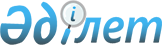 Об установлении ограничительных мероприятий в селе Черемушка Долонского сельского округа Бескарагайского района
					
			Утративший силу
			
			
		
					Решение акима Долонского сельского округа Бескарагайского района Восточно-Казахстанской области от 31 мая 2017 года № 1. Зарегистрировано Департаментом юстиции Восточно-Казахстанской области 16 июня 2017 года № 5083. Утратило силу решением акима Долонского сельского округа Бескарагайского района Восточно-Казахстанской области от 21 июня 2018 года № 4
      Сноска. Утратило силу - решением акима Долонского сельского округа Бескарагайского района Восточно-Казахстанской области от 21.06.2018 № 4 (вводится в действие по истечении десяти календарных дней после дня его первого официального опубликования)

      Примечание РЦПИ.

      В тексте документа сохранена пунктуация и орфография оригинала.
      В соответствии с пунктом 2 статьи 35 Закона Республики Казахстан от 23 января 2001 года "О местном государственном управлении и самоуправлении в Республике Казахстан", подпунктом 7) статьи 10-1 Закона Республики Казахстан от 10 июля 2002 года "О ветеринарии", на основании представления руководителя Бескарагайской районной территориальной инспекции Комитета ветеринарного контроля и надзора от 4 мая 2017 года за № 78, аким Долонского сельского округа РЕШИЛ:
      1. Установить ограничительные мероприятия в селе Черемушка Долонского сельского округа Бескарагайского района, в связи с выявлением болезни бруцеллеза крупного рогатого скота.
      2. Контроль за выполнением данного решения оставляю за собой.
      3. Настоящее решение вводится в действие по истечению десяти календарных дней после дня его первого официального опубликования.
					© 2012. РГП на ПХВ «Институт законодательства и правовой информации Республики Казахстан» Министерства юстиции Республики Казахстан
				
      Аким Долонского

      сельского округа

Н.Абдрахманов 
